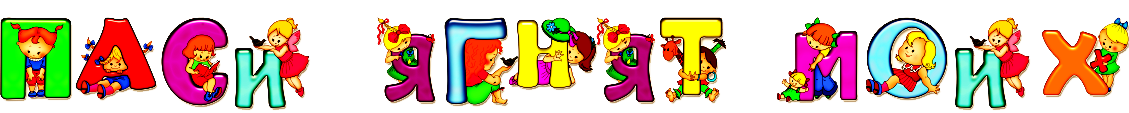 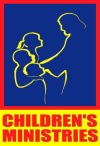 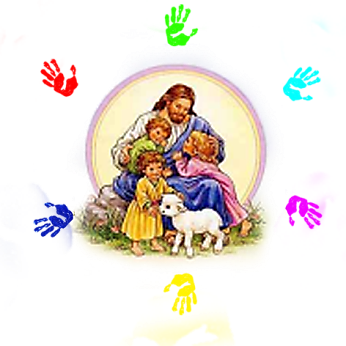                                                                                               Ин 21:15, перевод М. П. Кулакова                                                      БЮЛЛЕТЕНЬ  ОТДЕЛА  ДЕТСКОГО  СЛУЖЕНИЯ  КСМ                                                                                      июль - август  2014 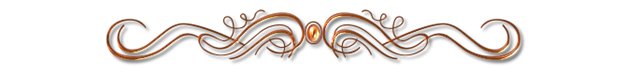   РАССКАЗЫ  ДЛЯ   ДЕТЕЙ  В  ПОМОЩЬ  СЛУЖЕНИЮ  П А С Т О Р А                                                                                                 Подготовила дир. ОДС КСМ  Нелли КропиноваДорогие пасторы! Предложенные рассказы  взяты из  книги «Помощь пресвитеру в проведении богослужений. Том 1», подготовленной пасторской ассоциацией ГК.  Продолжаем цитировать выдержки из презентации «Искусство речи», автор неизвестен. «Вопрос, задаваемый себе выступающим: что мне нужно сделать для того, чтобы аудитория не только максимально точно восприняла содержание высказывания, но и заинтересовалась его сутью, увлеклась, задумалась, правильно оценила смысл сказанного, сделала свои выводы? Поэзия. Особенно прекрасна поэтическая речь. Звуковое соответствие концов строк создаёт впечатление какого-то гармонического соответствия между компонентами образа, заключённого в этих строках. Создаётся внутренняя гармония, подобная гармонии внутренних тонов. Благородство чувств в сочетании с красотой звуков доставляет возвышенное, утончённое наслаждение человеку. Подобным образом рифма и мелодика стиха делает сам образ возвышенным и прекрасным. Проза. Художественная проза представляет собой более сложное эстетическое явление, но всё равно художественное чтение прозы может доставить огромное эстетическое  наслаждение при талантливом использовании всего многообразия языковых возможностей».Благословенного вам служения детям! Примечание: 	Библейские стихи и выводы к рассказам вы можете подобрать самостоятельно. Имена рекомендуется заменить  привычными в вашей местности именами. Рассказы можете изменять, дополнять деталями и адаптировать к  возрасту детей общины и местному менталитету.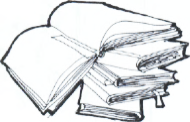 Детский рассказ «Любовь в действии»Пособия: небольшие завернутые в оберточную бумагу подарки для каждого ребёнка (например, маленькие коробочки с изюмом или конфетами)Урок «Наши подарки  -  это выражение нашей любви к людям»План:1. Какой самый лучший подарок вы получили на день Рождество?2. Вы дарите подарки членам вашей семьи?3. Дарить подарки -  один из способов показать свою любовь.4. Наши приношения Иисусу в церкви  - наши дары любви.Мальчики и девочки, вы все мне очень нравитесь. Так здорово, что вы выходите сюда и садитесь возле меня, чтобы поговорить об Иисусе. Поскольку я вас очень люблю, я приготовил каждому из вас небольшой подарок. Пожалуйста, откройте его сейчас (Сделайте паузу, пока они открывают свои подарки).Какой самый лучший подарок вы получали на Рождество? (Дайте возможность каждому ребёнку кратко об этом рассказать). Это замечательно! Вы действительно получили прекрасные подарки.А вы дарите подарки членам своей семьи – маме и папе, братикам и сестричкам? (Пусть дети ответят). Почему вы любите это делать? (Обсудите). Правильно, это один из способов сказать: Я на самом деле люблю тебя».В Библии написано, что когда мудрецы нашли Иисуса, они опустились на колени и поклонились Ему. В знак своего поклонения они поднесли Иисусу дары (золото, ладан и смирну). Они были очень счастливы, что нашли Иисуса и выразили Ему свою любовь с помощью своих даров.Теперь вы понимаете, почему мы собираем приношения на наших богослужениях. Именно так мы выражаем благодарность Иисусу и показываем Ему свою любовь. Спасибо за приношения, которые вы приносите для Иисуса и Его церкви.Детский рассказ «Христиане не лгут!»Пособие: нетУрок «Последователь Христа всегда говорит правду»План:1. Некоторые люди любят говорить неправду.2. Одна маленькая ложь приводит к ещё большей лжи.3. Нам нравится находиться среди людей, которым мы доверяем.Некоторые люди говорят неправду. Так поступают дети,  взрослые, политики, продавцы. Мы не всегда называем ложь своим именем: иногда люди называют её «искажением фактов», «преувеличением» или говорят, что  «это не совсем так». Нам кажется, что так лучше, чем прямо сказать, что это ложь.Лгунам часто приходится изобретать новую ложь, чтобы не открылась прежняя, и так продолжается до тех пор, пока они уже не могут отличить правды от лжи. Что имеют в виду люди, когда  говорят: «Честность - лучшая политика»? Прослыть честным человеком значит быть тем, чьим словам всегда можно доверять. То есть люди знают, что на нас можно положиться, и мы заслуживаем доверия всех, включая Иисуса. Быть последователем Христа означает, что мы обещали всегда говорить истину, потому что Иисус сказал: «Я есмь истина».Детский рассказ «Правильный выбор»Пособия: конфеты, фрукты, овощи и мясоУрок «Зрелость означает мудрость»План:1. У каждого из нас есть любимая еда.2. Иногда мы знаем, что выбор, который нам предстоит сделать, не такой уж лёгкий.3. Правильный выбор всегда будет лучшим.Какая ваша самая любимая еда? Я принёс разную мою любимую еду, чтобы показать её вам. Да, я люблю конфеты. Шоколадные — мои самые любимые. Я также люблю печенье. И овощи тоже мне нравятся.Если бы вы решали, что вам есть каждый день, что бы вы выбрали? Вы могли бы сказать – конфеты. Но мы знаем, что если есть только одни конфеты, то можно себе навредить. Нам нужна сбалансированная пища с обилием полезных веществ. В ней должно быть как можно меньше того, что препятствует нашему росту и хорошему самочувствию. Поступая так, мы будем жить дольше, будем здоровее и счастливее.Христианская зрелость означает умение делать самый лучший выбор, а также понимание того, как чувствуют себя другие люди. Христианское возрастание означает готовность помогать людям, даже тем, кто проявляет к нам равнодушие. Если мы будем так поступать, то почувствуем себя лучше, будем иметь больше радости в жизни и этим покажем, что любим Иисуса.Детский рассказ «Открывая своё сердце Богу»Пособия: открытки с написанной на них молитвой «Отче наш»Урок «Бог желает, чтобы мы молились Ему каждый день»План:1. Вы знаете какие-нибудь молитвы?2. Бог желает, чтобы мы говорили с Ним каждый день.3. Научите детей молитве «Отче наш».Здравствуйте, дети! Позвольте мне кое о чём вас спросить. Кто из вас знает молитву на память? Может ли кто-нибудь рассказать её мне? (Если нет ответа, тогда произнесите те, которые вы знаете, например «Боже великий, Боже милосердный»)Бог желает, чтобы мы молились каждый день. Именно так мы можем с Ним разговаривать. Иногда мы не знаем, что сказать Богу, не так ли? А если это так, то мы можем сделать две вещи. Мы можем сказать Ему о том, как мы счастливы или как огорчены из-за того, что сегодня сделали. Можно рассказать Богу о том, чего мы боимся. Он любит слушать всё, что мы Ему рассказываем.Или мы можем произнести молитву, которую знаем наизусть. Давайте выучим сегодня одну такую молитву. (Раздайте открытки и выучите с ними молитву «Отче наш» строка за строкой). Теперь давайте произнесём эту молитву вместе, хорошо?Если вы выучили эту молитву наизусть, тогда вы всегда сможете о чём-то помолиться Богу. Давайте на этой неделе молиться каждый день, ладно?  Детский рассказ «Молитва и росток»Пособие: горшок с цветкомУрок «Будьте постоянными в своих молитвах подобно Давиду»  «Вечером и утром и в полдень буду умолять и вопиять, и Он услышит голос мой» (Пс. 54:18).	План:1. Молитвенный цветок.2. Разговаривая с Богом, мы должны испытывать благоговение.3. Молитесь Богу каждый день.У нас дома есть растение, за которым мне нравится наблюдать. Его называют «Кроличьи лапки», поскольку тёмные пятна на его листьях напоминают отпечатки лап кролика. Но у него есть ещё одно название, и оно нравится мне: его называют молитвенным цветком.  И вот почему. Каждый вечер, когда начинает темнеть, его листья складываются вместе, как детские руки в молитве, и остаются сложенными до тех пор, пока не рассветёт.По вечерам я люблю заходить в комнату, где стоит этот цветок, и наблюдать, как складываются его «ладошки». Маленький молитвенный цветок преподаёт мне прекрасный духовный урок: «Никогда не пропускай молитву! Наблюдай за мной! Я всегда складываю свои листья каждый вечер и открываю их каждое утро». Он напоминает нам о привычке, которую мы должны постоянно развивать — привычку, о которой говорил Давид в сегодняшнем памятном стихе.Бывает, что вы засиделись допоздна и вас одолевает искушение поскорее лечь спать без того, чтобы сложить руки в молитве и попросить у Бога прощения и благословения. Молитвенный цветок говорит: «Никогда не изменяйте своей привычке!»Возможно, утром вы очень спешите, а вам ещё нужно найти кроссовки и ремень или книгу, которую вы забыли положить вечером в портфель, и искуситель шепчет: «Сегодня можно отправиться в школу без молитвы, иначе опоздаешь».Молитвенный цветок говорит нам: «Никогда не изменяйте своей привычке!» Да, помните об этом и никогда не пропускайте ежедневной молитвы. Бог желает заботиться о вас и помогать вам каждый день.Детский рассказ «Подлинная любовь»Пособие: нетУрок «Как мы можем стать хорошими братьями и сёстрами для других детей»План:Прочитайте о том, как Давид стал хорошим братом сыну своего старого друга (2 Цар. 9).2. Евр. 13:1Однажды один офицер прибыл в немецкий город для лечения. Он выглядел таким больным, что владельцы гостиниц не хотели предоставить ему номер, так как думали, что он вот-вот умрёт. Наконец в последнем отеле ему снова отказали, но когда он отошёл от стойки,  один человек сказал администратору: «Этот военный мой родственник. Если вы не можете найти ему номер, он может спать в моей постели, а я буду спать на раскладушке». Хозяин гостиницы не мог ему отказать и отдал необходимые распоряжения.«Не понимаю, - сказал офицер, когда двое мужчин остались наедине. - Я ведь не ваш родственник, хотя посчитал бы за честь родство с таким добрым человеком, как вы».«Мы являемся родственниками через нашего Господа Иисуса Христа, - ответил тот, - и Он велит мне проявлять братскую любовь к людям».Являетесь ли вы добрым братом или сестрой для младших членов вашей семьи, для ваших соседей, одноклассников?Молитесь сегодня о том, чтобы быть хорошими братьями и сёстрами для других детей.Детский рассказ «Свежая краска»Пособие: банка с краскойУрок «Божьи предостережения» (Бог предостерегает нас от приближения к тому, что представляет опасность для нас)План:1. Библия содержит предостережения.2. Бог предостерегает нас, чтобы помочь нам.3. Давайте примем решение внимать предостережениям Слова Божьего. «Послушайте наставления и будьте мудры, и не отступайте [от] [него]» (Пр. 8:33).Магазин выкрасили в красивый зеленый цвет. Всё утро маляр макал кисть в банку с яркой свежей краской и наносил её на деревянные стены. В полдень он пошёл пообедать и немного отдохнуть, прежде чем продолжить работу. Вскоре мимо магазина по дороге домой прошла Маша. Ей нравилось слоняться туда-сюда и  глазеть на происходящее вокруг. Она увидела табличку с надписью «ОКРАШЕНО» у ярко-зелёных свежевыкрашенных дверей. «Действительно ли краска ещё не высохла?» - подумала Маша. Ей захотелось самой убедиться, действительно ли это так, и она дотронулась пальцем до двери. Да, краска была свежая - палец испачкался, а на двери появился его отпечаток.«О, нет! - подумала Маша. - Что скажет маляр?»  А взглянув на свою юбку, она увидела, что та тоже испачкалась - на ней появились зеленые пятна!«Что скажет мама?!» - испугалась девочка.Разумеется, мама и маляр были не в восторге!Библия предостерегает нас от того, что может «испачкать» наш характер. Бог предостерегает нас о том, что некоторые вещи могут навредить нам, и поэтому мы не должны к ним приближаться. Адаму и Еве Он велел не прикасаться к плодам дерева познания добра и зла. Но они не вняли Его предостережению, и из-за их непослушания все люди пострадали.Не поступайте, как Маша, заходя слишком далеко в своём любопытстве. Обращайте внимание на Божьи предостережения.Детский рассказ «Как аукнется, так и откликнется»Пособие: нетУрок «То, как мы обращаемся с окружающими людьми, влияет на то, как они обращаются с нами»План:1. Рассказ о маленьком мальчике и его маме.2. Мы получаем обратно то, что отдаём3. Поступайте с людьми так, как хотите чтобы они поступали с вами (Лк. 6:31).Однажды мама привела своего сына в долину, известную своим эхом. «Если ты крикнешь, - сказала мама,  - то другой маленький мальчик наверху крикнет тебе в ответ». Маленький Ваня крикнул: «Кто ты?» Через несколько секунд он услышал «другого маленького мальчика», крикнувшего в ответ: «Кто ты?»Ваня подумал, что тот незнакомый мальчик посмеялся над ним. «Ты мне не нравишься»,– выкрикнул он. «Ты мне не нравишься», – ответил ему «другой мальчик».Ваня расплакался, и мама стала утешать его: «Ты не обращался с этим мальчиком правильно и поэтому должен сказать ему что-нибудь хорошее. Скажи, что хочешь быть добрым к нему».«Я хочу быть добрым к тебе», – крикнул малыш. «Я хочу быть добрым к тебе», – ответило ему эхо. Услышав ласковый ответ, Ваня засмеялся от радости.В большинстве своём люди поступают с нами именно так. Если мы грубим или ведём себя с ними плохо, они, скорее всего, поступят с нами так же. Но если мы говорим с ними ласково, они почти наверняка будут говорить с нами так же.Иисус говорит, что когда мы что-то даём людям, это возвратится к нам, и когда мы прощаем их, они простят и нас. Так же, как в случае с эхом: «Как аукнется, так и откликнется».Детский рассказ «Самый лучший друг»Пособие: нет Урок «Кто хочет иметь друзей, тот и сам должен быть дружелюбным; и бывает друг, более привязанный, нежели брат» (Пртч. 18:24).План:1. Мы должны быть хорошими друзьями.2. Нам следует учиться выбирать хороших друзей.3. Иисус наш лучший Друг, Которому мы можем полностью доверять.Все мы хотим иметь друзей, с которыми можно поговорить, поиграть и просто погулять, не так ли?Вы знаете, как стать друзьями? Нужно быть дружелюбными. А вы знаете, кто самый лучший Друг на свете? Правильно, Иисус. Библия говорит нам, что мы очень дороги Ему. Его дружба драгоценнее дружбы наших самых близких земных друзей.Как-то раз ученики остались в школе на молитвенную неделю и увидели прекрасный пример дружбы. Среди школьников была хромая девочка, и дети заметили, что когда она шла по двору школы, её всегда сопровождала одна девочка. Бедняжка не могла идти быстро, но её подруга всегда была рядом и старалась идти медленно, чтобы девочка-инвалид могла за ней поспеть.Однажды, когда все играли на школьном дворе, началась буря, и дети побежали в здание школы. Тут они увидели медленно взбирающуюся по ступенькам хромую девочку. Возможно, её подруга, забыв о ней, бегом устремилась вперед, чтобы спастись от дождя. Но нет, она медленно шла рядом. Вот пример настоящей дружбы! Иисус всегда будет для вас именно таким Другом.Детский рассказ «Певец»Пособие: нетУрок «Свидетельство песней угодно Богу и делает  людей счастливыми»План:1. Всегда будьте счастливы и делитесь этим счастьем с другими с помощью прекрасной песни.2. Развивайте таланты, данные вам Богом.3. Хвалите Бога в песнопении. «Благо есть славить Господа и петь имени Твоему, Всевышний» (Пс. 91:2).Вы знаете, что наше пение доставляет Иисусу радость? Вам нравится петь? Приносит ли это вам радость?Как-то раз я прочитал об одном мальчике, первокласснике Жене, который любил петь. Он пел даже на уроке, а когда учительница просила его замолчать, он напевал про себя. Женя был жизнерадостным мальчиком, и учительнице очень нравилась эта черта его характера и те гимны и песенки, которые он пел.Наконец настало время летних каникул, и знаете, что случилось с Женей? Он упал с дерева и сломал ногу! Конечно, его отвезли в больницу. По странному совпадению, его учительница тоже находилась в это время в больнице, в палате на том же этаже.Наступил вечер, стало ещё более душно, чем днём. Больные вздыхали и охали, пытаясь уснуть. Вдруг все прислушались. Звонкий детский голос пел о зиме и снеге, и больным показалось, что из окон повеяло прохладой. Учительница узнала голос своего маленького ученика и улыбнулась – она тоже почувствовала прохладу благодаря песенке Жени.Да, песни обладают особой силой. Поэтому пойте, и пусть ваши песни радуют людей и помогают им. Используйте дар голоса, данный вам Богом, чтобы петь песни, которые славят Его и приносят радость.Детский рассказ «Могущественная сила Божья»Пособие: нетУрок «Учитесь ежедневно зависеть от источника нашей силы Иисуса Христа, Который восполняет многие наши нужды»План:1. Иисус — наш источник силы.2. Его сила даёт нам спасение, помогает творить добро.3. Сила Иисуса всегда доступна и никогда не иссякает.«…от Божественной силы Его даровано нам всё потребное для жизни и благочестия» (2 Петр. 1:3).Не так давно мы ездили к Ниагарскому водопаду.Объем его воды, падающей с высоты 53 метра, достигает 5700 и более кубометров в секунду. Это удивительное зрелище! В обрушивающейся массе воды заключена невероятная сила — сила, которую используют для выработки электроэнергии для промышленных предприятий и жизнедеятельности множества людей, находящихся за много километров от Ниагары.Чтобы получить представление о мощи этого водопада, нужно войти в лифт и спуститься вниз. Так мы и сделали. Надев непромокаемые дождевики и сапоги, чтобы защититься от брызг, мы спустились и прошли через туннель с тремя воротами. Пройдя через первые ворота, мы попали на площадку рядом с подножием стены, образованной низвергающимися потоками воды. Шум был оглушительный! Через другие ворота открывалась панорама водопадов. Весь туннель, казалось, дрожал от грохота низвергающейся воды. Какая силища! Стоя в ожидания лифта, чтобы подняться наверх  и сменить одежду, на стене рядом с телефоном мы увидели табличку с инструкцией. Если отключится электричество, и лифты перестанут работать, следует воспользоваться телефоном, чтобы сообщить об этом. К счастью, пока мы находились там, электричество было в порядке, но, похоже, что иногда оно отключается. Мы не могли понять, как можно находиться всего в нескольких шагах от одного из величайших в мире источников электроэнергии и, вместе с тем, иметь проблемы с электричеством!Некоторые люди, называющие себя христианами, оказываются в подобном затруднительном положении. Нашим источником силы является Иисус. Его сила даёт нам спасение, помогает творить добро и делать правильный выбор, бороться с недостатками и сопротивляться искушениям. Но иногда мы испытываем проблемы – оказываемся духовно обесточенными и не можем поступать правильно. Божественная сила доступна нам всё время, но мы не подключены к ней. Мы забываем молиться, читать Библию. Сила Ниагары может иссякнуть, но этого никогда не происходит с силой Иисуса.Детский рассказ: «Господь никогда не дремлет»Пособие: нетУрок «Наш Бог никогда не устаёт и не дремлет. Он всегда бодрствует над нами»План:1. Мама ухаживала за своим больным ребенком.2. Он звал её несколько раз. Последний раз она не откликнулась, потому что очень устала и задремала.     3. Псалом 120:3У Димы был сильный жар. Весь день его бросало в жар, и он с трудом дышал. Наступил вечер. Его губы и рот пересохли, голова болела, всё тело ужасно ломило. Мама протирала сына тёплой водой и прикладывала к его горячему лбу мокрую салфетку. Но мальчику по-прежнему было плохо.«Не уходи мама», – умолял он, когда все отправились спать и дом погрузился в тишину.«Я буду возле тебя», – успокаивала мамы. – Сейчас я принесу кресло-качалку и табурет, чтобы отдохнуть возле тебя».Немного погодя Дима задремал, но вскоре проснулся.«Мама!» – тихо позвал он. Мама тотчас же поднялась, протянула ему воду и поправила смятые простыни.Дима снова погрузился в сон, и мама тоже задремала.«Мама!» – опять позвал мальчик, и мама снова встала, помогла ему лечь поудобнее, чтобы он заснул. Так повторялось много раз.Под утро Дима проснулся и опять позвал маму, но ответа не последовало. Он снова окликнул её, но опять безуспешно. «Мама!» – почти закричал мальчик. Голова гудела, и он хотел почувствовать мамины успокаивающие руки. Но после долгого дня переживаний и забот о нём и об остальных членах семьи она крепко спала.«Мама!» – снова закричал Дима. Наконец мама зашевелилась и в который раз села у его постели. Какое успокоение почувствовал мальчик!Мама крепко уснула, потому что очень устала. Но наш Бог никогда не дремлет. Какое утешение знать, что во всякое время и в любом месте мы можем обратиться к Нему в молитве, потому что Он никогда не спит. Он всегда услышит своих детей, взывающих к Нему о помощи.Детский рассказ «Истинное украшение»Пособие: нетУрок «Истинное украшение – в сердце»План:1. Самое красивое украшение – это повиновение своим родителям и уважение их (см. Пртч. 1:8, 9).2. Благодаря этому украшению, наш характер станет ещё прекраснее.3. Пётр поведал нам, какое украшение нам следует носить (1 Петр. 3:3, 4).«Мама, мама! – кричала Анна, вбегая в дом с обувной коробкой в  руках.– Посмотри, что подарила мне наша соседка! Она перебирала вещи и отдала всё это мне. Её дочери они больше не нужны, и она сказала, что я могу их забрать. Посмотри, какие они красивые!»Мать заглянула в коробку. Там лежали дешёвые побрякушки: бусы, позолоченные цепочки, искусственный жемчуг. Анна надела их и спросила: «Правда, очень красиво? Тебе нравится, мама? Я хочу, чтобы ты позволила мне носить их просто для игры».Мама с минуту помолчала. «Анна, – произнесла она наконец,  – эти вещи выглядят красивыми лишь некоторое время. У тебя уже есть украшение, которое прекраснее всего, что лежит в этой коробке».«Правда? – озадаченно посмотрела на неё Анна. – Но я никогда не носила украшений. Вы с папой не разрешали мне. Вы говорили, что девушке-христианке не подобает носить подобные вещи».«Ты права Анна, но, следуя нашему желанию, ты, на самом деле, носила украшение». Анна недоумённо посмотрела на мать.«Понимаешь ли, Библия говорит нам, что послушание родителям — это прекрасный венок, драгоценное украшение, который могут носить дети. Моя маленькая Анна научилась уважать правила и желания своих родителей, и это делает её ещё прекраснее, чем любую другую маленькую девочку, которая носит украшения, подобные тем, что лежат в этой коробке, но остаётся непослушной своим родителям. Такая девочка непривлекательна и неприятна».«Я понимаю, – задумчиво произнесла Анна. – Раньше я никогда не думала, что послушание  это украшение, но оно на самом деле делает человека привлекательным, не так ли?»